3.03.2016 для учащихся 7-8 классов (49человек) МБОУ СОШ №2 в рамках месячника: «Два века ради жизни человека»,  посвященного двухсотлетию образования пожарной охраны города Новочеркасска, группой профилактики ФГКУ «5 отряд федеральной противопожарной службы по Ростовской области» и совместно с волонтерами ВСКС Новочеркасска отделения Российского союза спасателей было проведено мероприятие «Оказание медицинской помощи при травмах и ДТП».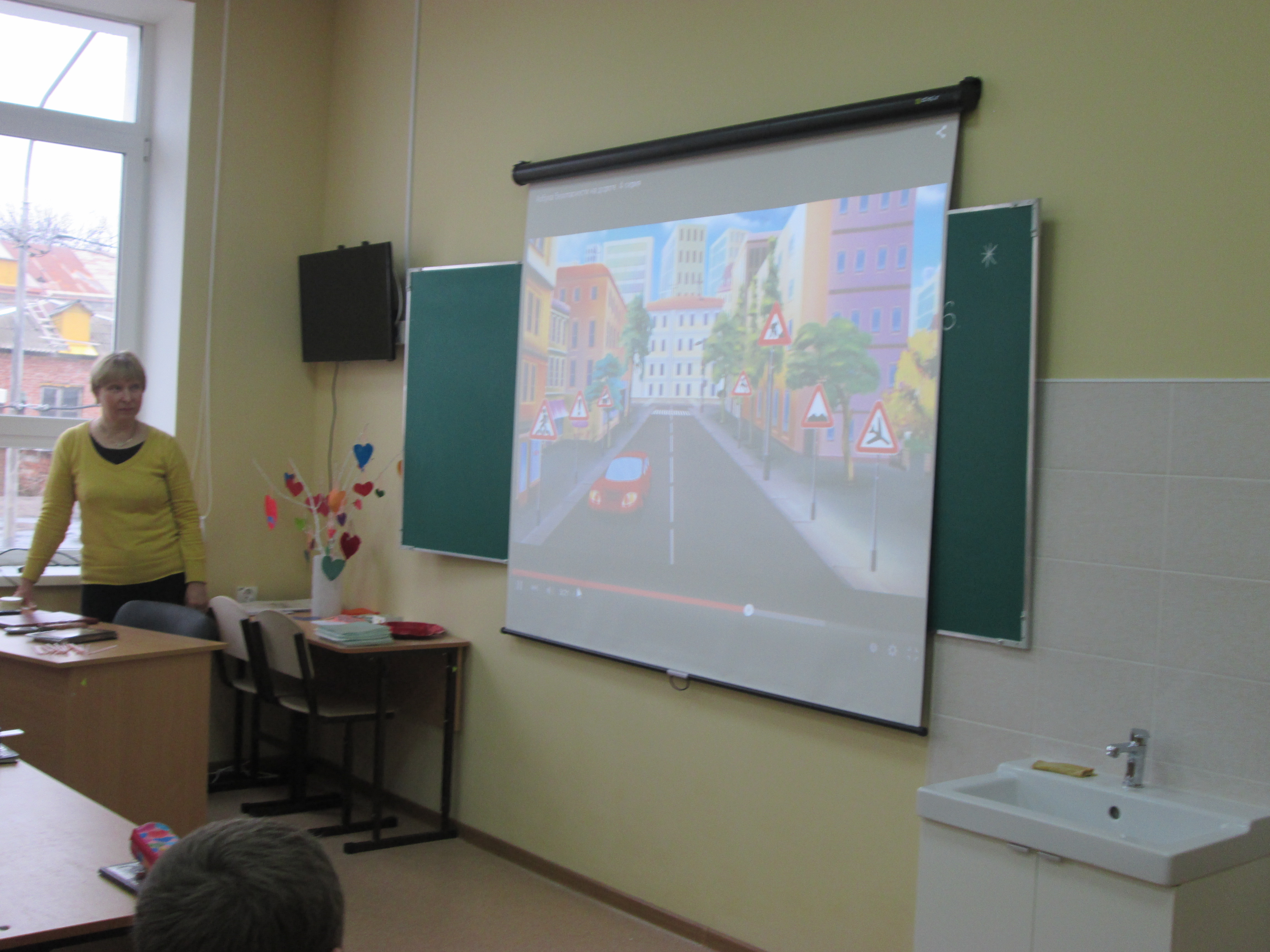 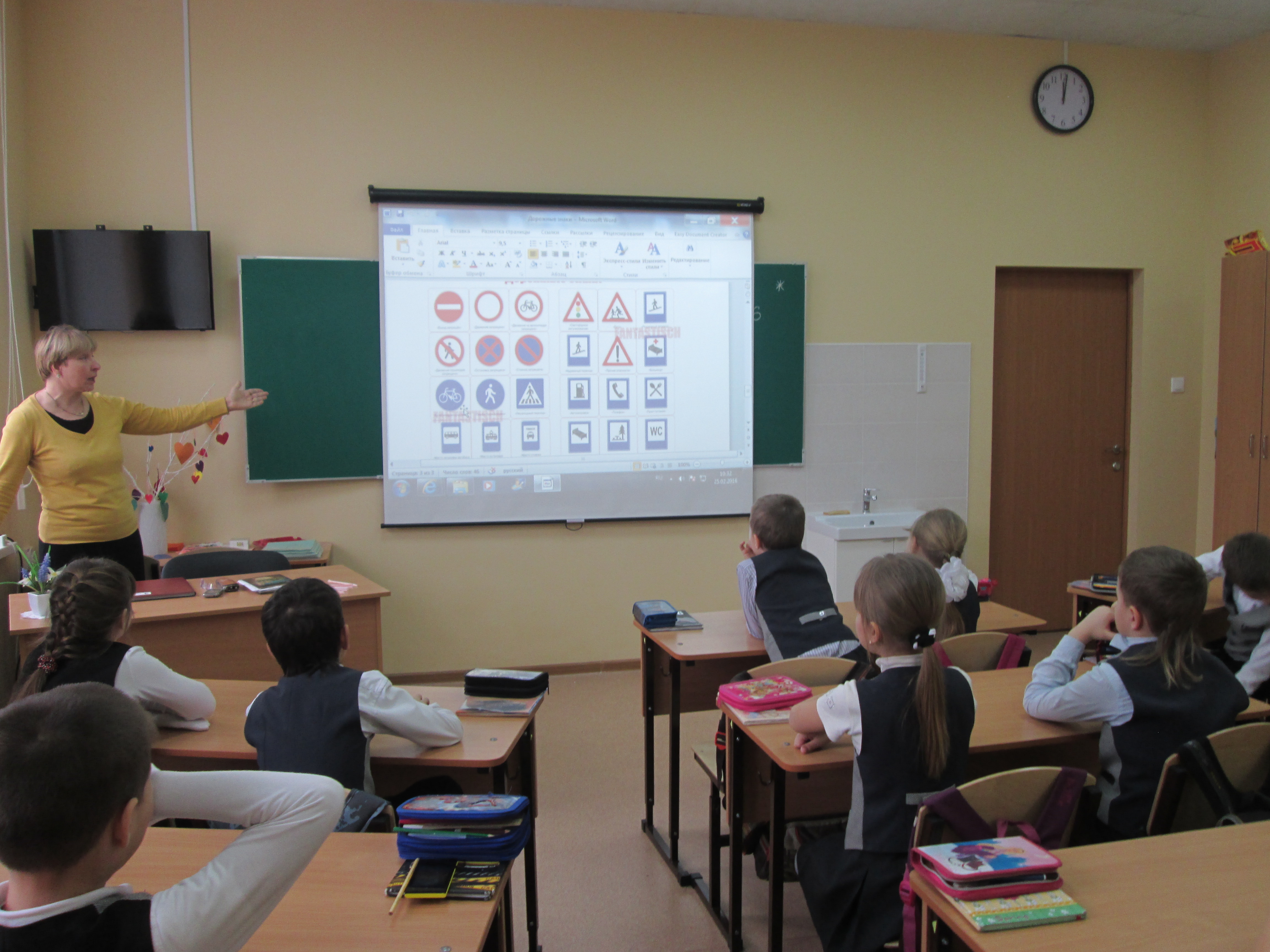 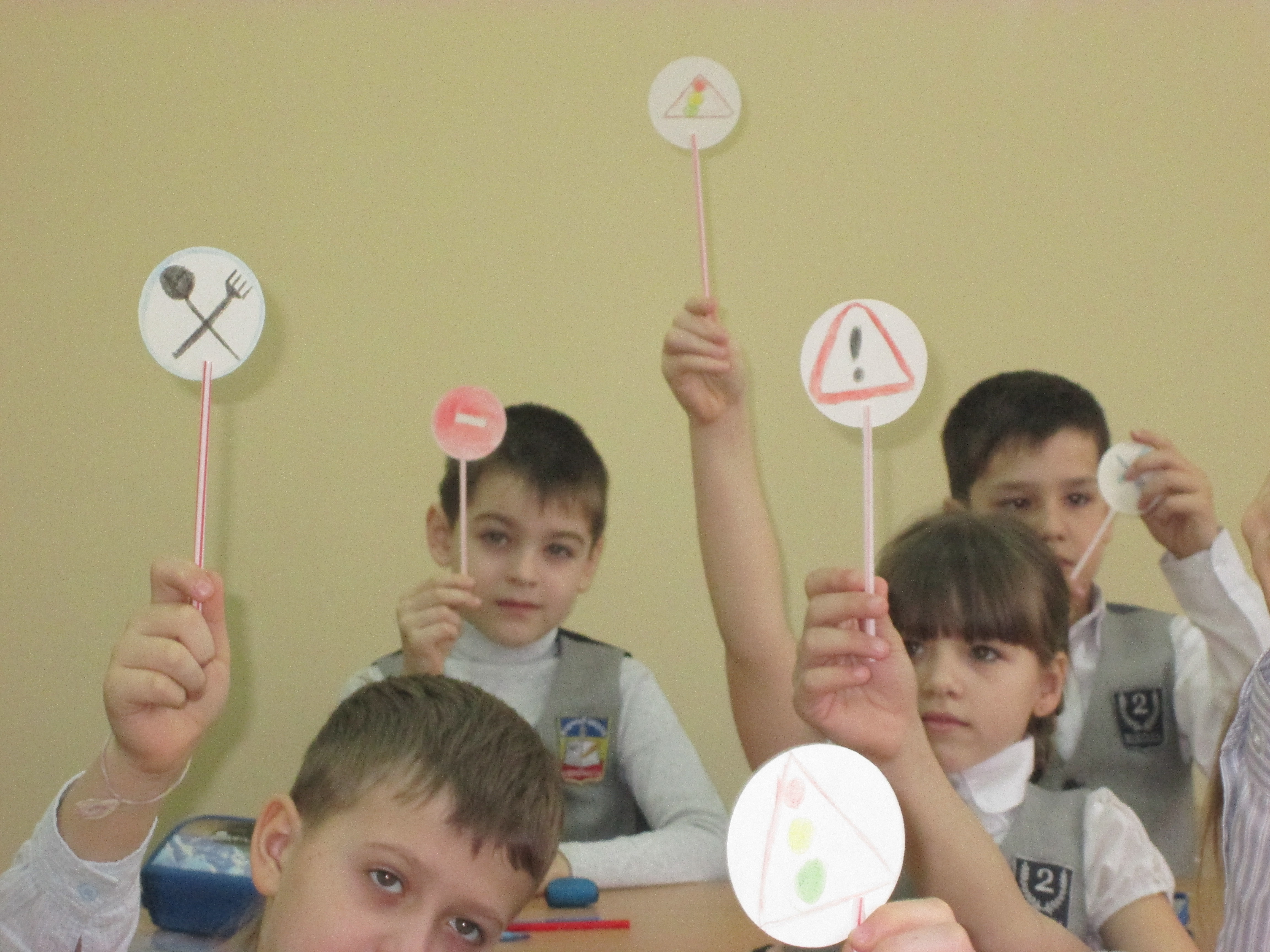 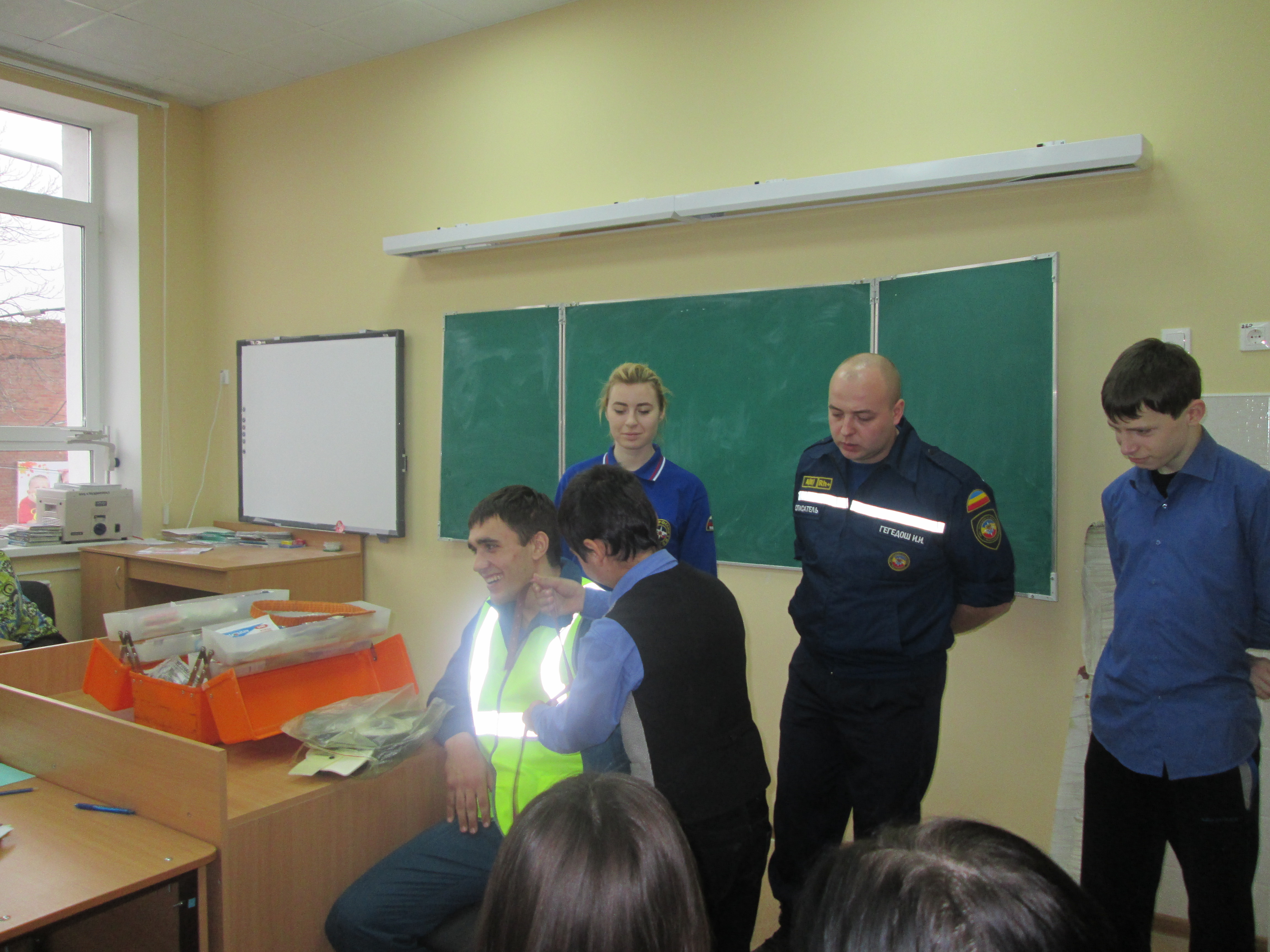 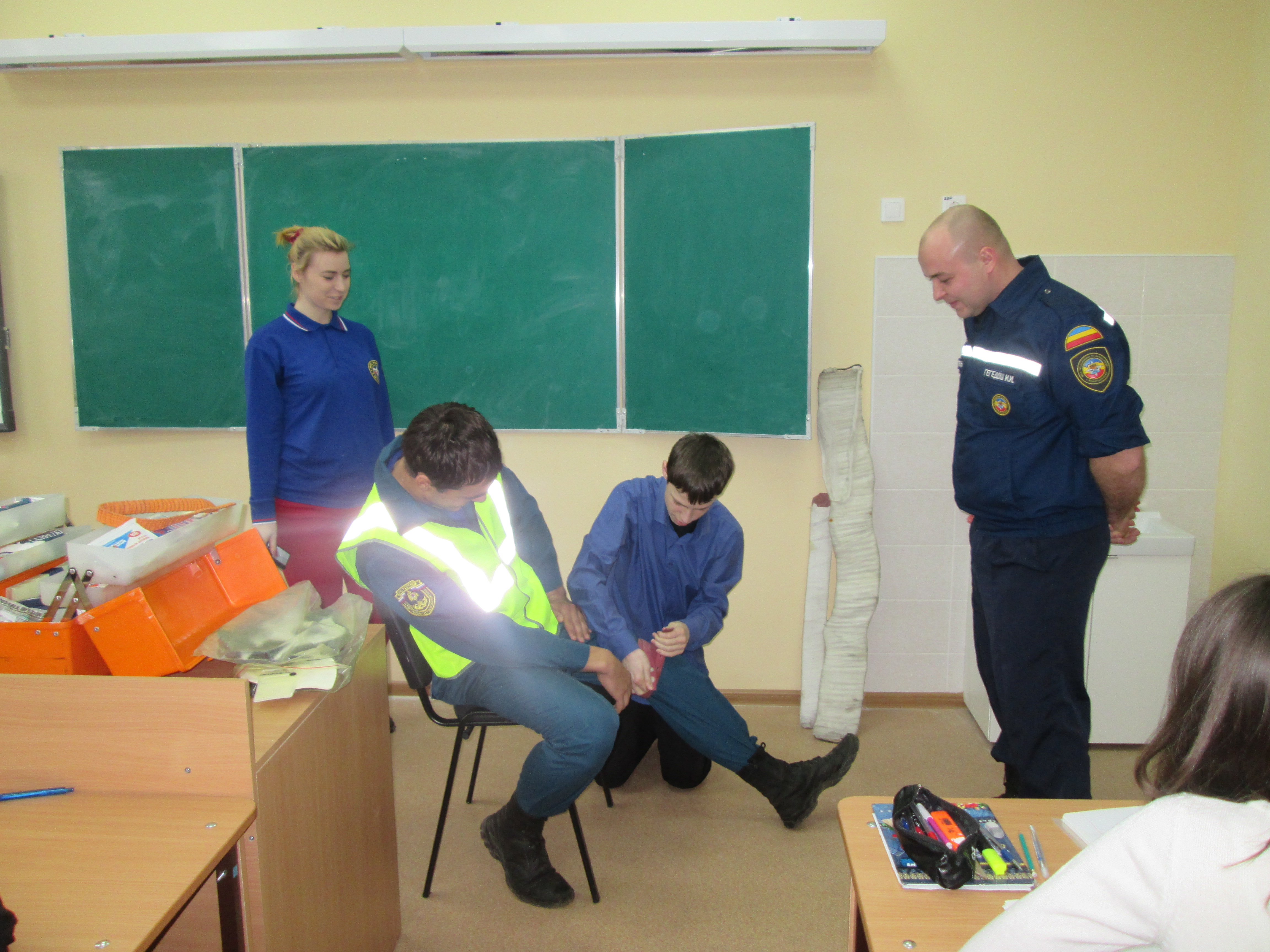 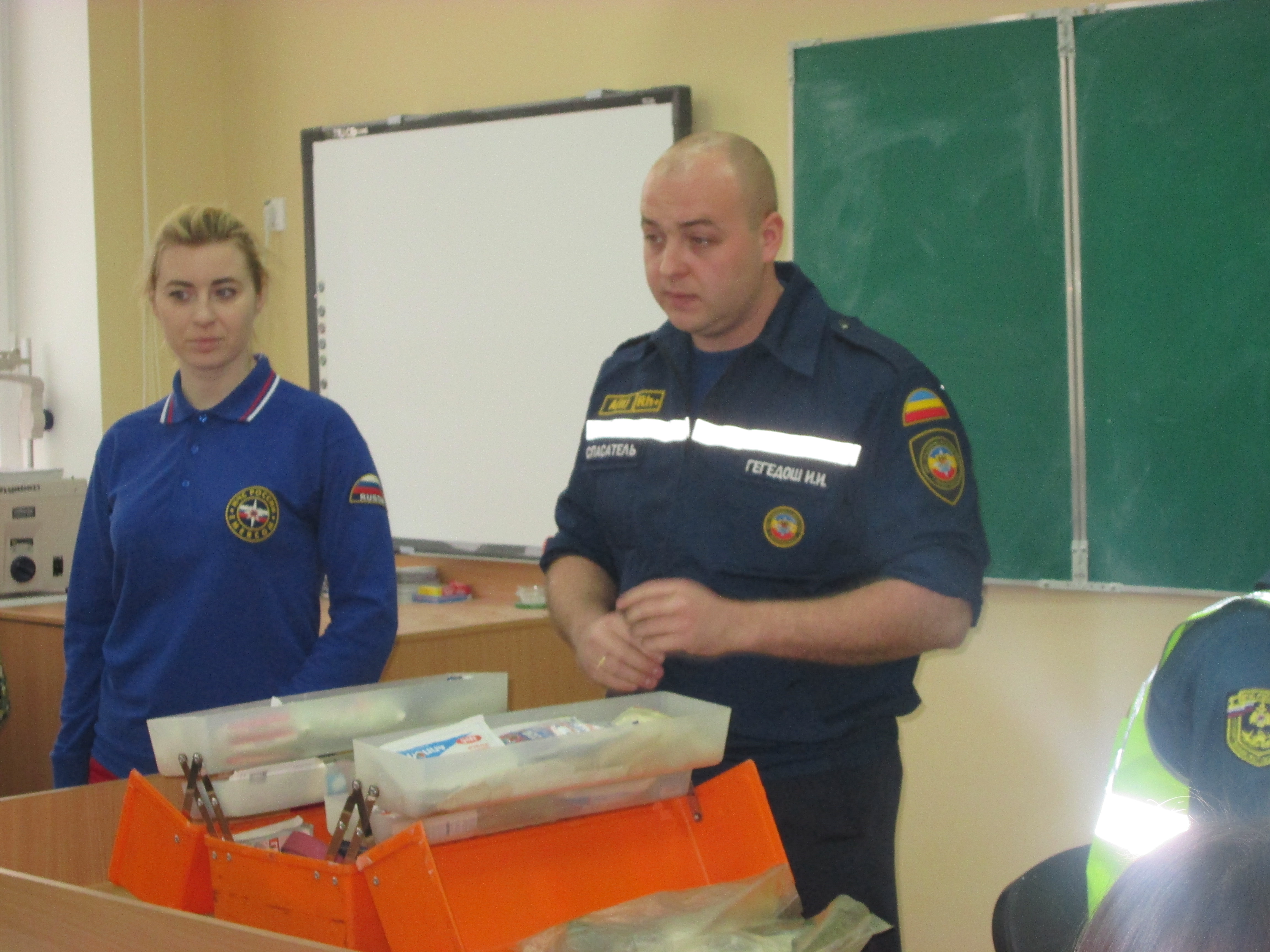 